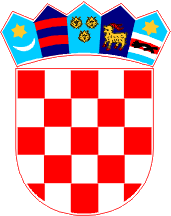    ODBOR ZA STATUT, POSLOVNIK I PROPISE   KLASA: 021-04/20-01/14   URBROJ: 2125/1-01-20-1   Gospić,15. svibnja 2020. godine	Na temelju članka 30. i 31. Poslovnika županijske skupštine Ličko-senjske županije («Županijski glasnik» br. 11/09, 4/12, 4/13, 6/13 - pročišćeni tekst, 14/13, 2/18 i 10/20), a u skladu s uputom Ministarstva uprave (KLASA: 023-01/20-01/14, URBROJ: 515-05-02-01/1-20-1 od 13. ožujke 2020.g.), sazivam 7. sjednicu Odbora za Statut, Poslovnik i propise, koja će se održati elektroničkim putem 25. svibnja 2020. godine (PONEDJELJAK), putem konzultacije članova (tel., e-mail).	Za sjednicu predlažem sljedeći Dnevni redUsvajanje Zapisnika s 6. sjednice Odbora za Statut, Poslovnik i propiseRazmatranje prijedloga Donošenje Odluke o izmjeni Odluke o zaduživanju Ličko-senjske županije za sufinanciranje Projekta Razvojni centar Ličko-senjske županijeRazmatranje prijedloga Odluke o prestanku koncesije na pomorskom dobru, u svrhu gospodarskog korištenja – dio k.č.br. 1548 k.o. Lukovo Šugarje (prirodna plaža)Razmatranje prijedloga Odluke o odabiru najpovoljnijeg ponuditelja i davanju koncesije na pomorskom dobru, u svrhu izgradnje i gospodarskog korištenja luke posebne namjene  - privezišta u uvali Dražica (Grad Novalja)Razmatranje prijedloga Odluke o izmjeni Odluke o odabiru najpovoljnijeg ponuditelja i  davanju koncesije na pomorskom dobru, u svrhu gospodarskog korištenja uređene javne plaže Zrće u Gradu Novalji Razmatranje prijedloga Odluke o odgodi naplate koncesijskih naknada za gospodarsko korištenje pomorskog dobra za 2020. godinuRazmatranje prijedloga Odluke o kriterijima, mjerilima, načinu financiranja i rasporeda sredstava za decentralizirane funkcije zdravstvenih ustanova Ličko-senjske županije u 2020. godiniRazmatranje prijedloga Zaključka o davanju prethodne suglasnosti na prijedlog I. Izmjena Statuta Osnovne škole Lovinac Razmatranje prijedloga Zaključka o davanju suglasnosti na Odluku Upravnog vijeća Opće bolnice Gospić o osnivanju prava služnosti na nekretninama u vlasništvu Opće bolnice Gospić u korist Hrvatske elektroprivrede d.d. Zagreb  Razmatranje prijedloga Odluke o produljenju trajanja provedbe Županijske razvojne strategije Ličko-senjske županije 2011.-2013. godineRazmatranje prijedloga Akcijskog plana energetske učinkovitosti Ličko-senjske županije za razdoblje od 2020. – 2022. godineRazmatranje prijedloga Zaključka o neprihvaćanju ponude za prodaju nekretnine po pravu prvokupa na području NP «Plitvička Jezera», vlasnika Maria Biondića iz OtočcaUtvrđivanje pročišćenog teksta Statuta Ličko-senjske županijeUtvrđivanje pročišćenog teksta Poslovnika Županisjke skupštine Ličko-senjske županijeR a z n o		Napomena: 	Dnevni red je dostavljen uz poziv s materijalima za X. sjednicu Županijske skupštine i objavljen je na web stranici Županije (www.licko-senjska.hr).		Molimo da se o predmetnim točkama dnevnog reda izjasnite elektroničkim putem (e-mail: gordana@licko-senjska.hr) ili telefonom (588-208) u vremenu od 9,00 do 10,00 sati.	S poštovanjem,P R E D S J E D N I K								         Ernest Petry, mag. iur.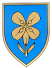 REPUBLIKA HRVATSKA  LIČKO-SENJSKA ŽUPANIJA